Практическая частьПояснительная запискаВ образовательную деятельность МБДОУ – детский сад № 72 был внедрен педагогический проект «1 Мая сегодня: Сидим дома!»» по формированию и развитию представлений о нравственности и патриотизме.При разработке этого проекта нами учтена ситуация, сложившаяся в связи коронавирусной инфекцией, а также мы руководствовались годовым календарным планом детского сада.Паспорт проектаЭтапы реализации проектаI этап – организационный. I этап – планирование.III этап – реализация проекта.IV этап  –  завершение проекта.На первом этапе – организационном – осуществляется «погружение» в проект всех его участников – детей, воспитателей, родителей.Воспитатель проводит  обсуждение цели и задач проекта с детьми и родителями, создает  необходимые условия для реализации проекта.На втором этапе воспитатель совместно с детьми и родителями планирует деятельность по проекту. Здесь воспитатель рекомендует к использованию интернет-ресурсов.На третьем этапе проект реализуется. Результат: сформированные у детей нравственные и патриотические ценности совместного труда, взаимопомощи.На четвертом этапе осуществляется организованное завершение проекта в виде коллажа.Содержание проектаПодбор материалов для реализации проекта «1 Мая сегодня: сидим дома». Изучение материалов как будет проходить этот праздник в других странах в условиях самоизоляции. Рекомендации для родителей какими интернет-источниками пользоваться. Подготовка материалов для беседы по данному вопросу.Расскажите детям о празднике 1 Мая:1 Мая - Праздник весны и труда! День 1 мая, как и 8 марта, много лет назад был днём борьбы рабочих людей за свои права. В те времена жизнь рабочих, которые трудились на фабриках и заводах, была тяжёлой. Они работали с раннего утра до позднего вечера и за свой нелёгкий труд получали так мало денег, что иногда их не хватало даже на еду. 1 мая рабочие (и женщины и мужчины) устраивали шествия — демонстрации. Они несли флаги и плакаты. На плакатах были написаны требования трудового народа.В наши дни 1 мая мы отмечаем Праздник весны и труда. Это праздник всех, кто трудится, праздник людей разных профессий: рабочих, учёных, врачей, учителей.Праздник весны и труда принято отмечать красочными шествиями, демонстрациями. Люди берут с собой воздушные шарики, флажки, цветы. А чтобы было шумно и весело — свистульки и трещотки. 1 мая повсюду звучит музыка, играют оркестры. Все поют и танцуют. На ярких плакатах написаны слова: «МИР», «МАЙ», «ТРУД». Но сегодня мы не можем выйти на улицу, чтобы всем вместе порадоваться, пообщаться. Сейчас самое важное – оставаться дома! Оставаться, чтобы наши дедушки и бабушки были защищены от страшной инфекции. Оставаться дома для собственной безопасности! Находясь дома в изоляции тоже можно принять участие в празднике! Можно поучить стихотворение вот такое:Тёплым днём весенним яснымРаньше всех, дружок, встречайУдивительный, прекрасный,Добрый праздник Первомай!Загадать детям загадки о профессиях:1)Кирпичи кладет он в ряд,Строит садик для ребят.Строит школы, магазины, строит новые дома,Строит целые деревни, даже строит города.Не шахтер и не водитель,Всё построит нам... (строитель)2) Дороги все ему знакомы, он в кабине словно дома.И все правила движения знает твёрдо, без сомненья.Вмиг заводит он мотор,На машине мчит... (шофёр)3) В белоснежном он халатеЛечит всех больных в палате.Если вдруг беда случится,То на "скорой" он примчится.Сделает укол – не плачь, ведь все болезни лечит… (ВРАЧ)Прочитать ребенку пословицы о труде, разберите их смысл:Что посеешь, то и пожнёшь.Труд человека кормит, а лень портит.Терпенье и труд всё перетрут.Мала пчела, и та работает.Скучен день до вечера, коли делать нечего.Откладывай безделье, да не откладывай дела.Поиграть с ребенком в дидактические игры:Например :«Для какой профессии это нужно?»- Весы, прилавок, товар, кассовый аппарат… - продавцу.- Метла, лопата, шланг, песок, лом, снегоуборочная машина… - дворнику.- Стиральная машина, ванна, мыло, утюг… - прачке.- Расческа, ножницы, фен, шампунь, лак для волос, машинка для стрижки… - парикмахеру.«Угадайте, что я делаю?»имитируем трудовые действия не только движениями, но и (по возможности) передавая звуками, предлагаем ребенку отгадать.Например: чистим пылесосом пол, забиваем гвоздь, пилим, едем на машине, стираем, несем ведро с водой, протираем зеркало, рубим дрова, трем на терке и т.д.Проведите вот такую физминутку:Я купила масло,                    (Загибаем поочередно пальчики, перечисляя продукты)Сахар и муку,Полкило изюма,Пачку творогу.Пирожки пеку, пеку,               (Имитируем лепку пирожков)Всех друзей я в гости жду!   (Ладони вперед, имитируем движения, подзывающие гостей)Не забудьте похвалить ребенка, Вы молодцы!Сфотографируйте как вы все делаете и присылайте фотографии. Получится замечательный коллаж!Посмотрите с детьми любимые мультфильмы!Посмотрите что у нас получилось: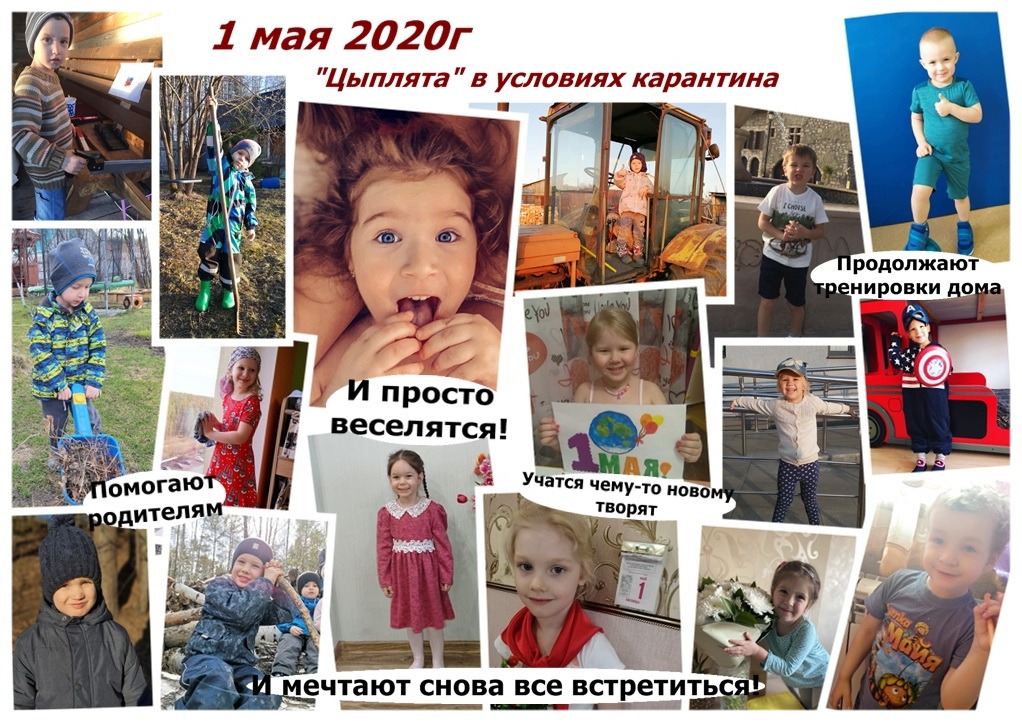 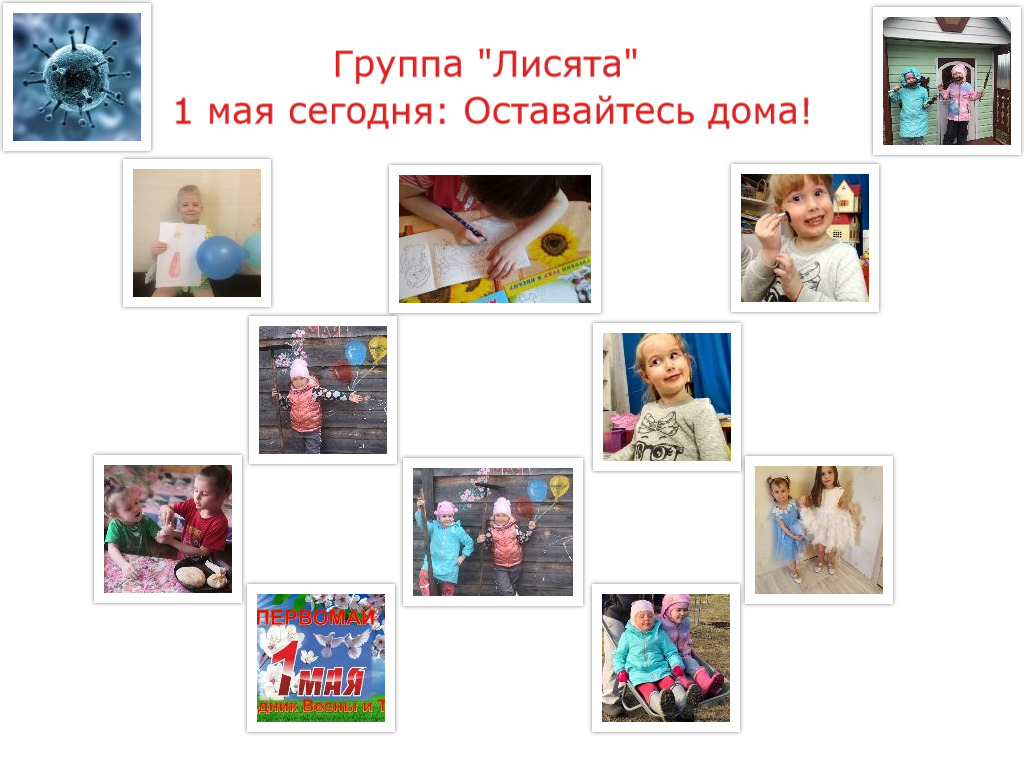 Название проекта«1 Мая сегодня: Сидим дома!»Автор проектаСлободчикова Анна НиколаевнаУшакова Ирина ЮрьевнаАктуальность проектаАктуальность формирования нравственных ценностей особенно возросла в последнее время. В соответствии с требованиями Федерального государственного образовательного стандарта дошкольного образования содержание образовательной области «Социально-коммуникативное развитие» направлено на усвоение норм и ценностей, принятых в обществе, включая моральные и нравственные ценности.  Именно поэтому при решении воспитательных задач в рамках работы дошкольных организаций необходимо помочь каждому воспитаннику определить ценностные основы собственной жизнедеятельности. Проект «1 Мая сегодня: Сидим дома!» направлен на решение задач нравственно-патриотического воспитания подрастающего поколения в особых условиях, возникших в связи с коронавирусной инфекцией.Цель проектаСоздание условий для формирования представлений значимости и важности труда каждого человека, любой профессии. Взаимопонимание и взаимовыручка всех людей. Донести даже до самых маленьких граждан необходимость оставаться дома, чтобы как можно быстрее вернуться к нормальной жизни.Задачи проекта:   Обучающие задачи: Формировать умение слышать и слушать взрослого.Показать важность праздника Весны и труда.3. Помогать усвоению детьми норм и правил поведения в чрезвычайной ситуации.Развивающие задачи:1. Развивать способность детей отличать доброе от злого, хорошее от плохого в жизни.2. Содействовать развитию мотивационной сферы: формированию стремления подражать положительным действиям взрослого.3. Содействовать обогащению словаря, развитию образного строя и навыков связной речи.5. Развивать у детей социальные умения и навыки поведения через активное включение каждого ребенка в различные виды деятельности.Воспитательные задачи:1. Воспитывать положительное, доброжелательное отношение к социальному окружению: уважение к родителям и близким людям, старшим по возрасту, терпение, милосердие, умения уступать, помогать друг другу. 2. Воспитывать у детей доброту, отзывчивость, общительность, дружелюбие, навыки доброжелательного, внимательного, заботливого поведения и отношения к другим людям, животным, растениям.Участники проекта Дети второй младшей группы «Цыплята»; дети средней группы «Лисята» воспитатели, родители.СрокКраткосрочный (3 дня)Тип проектаПознавательно-творческийМатериально-техническое оснащениеЭлектронные презентации,  материалы для творчества, иллюстрации, фильмы про историю праздника 1 Мая.Продукт проектной деятельностиКоллаж на тему: «1 Мая сегодня: сидим дома»Формы реализации проектаКонсультация родителей о совместной деятельности в условиях самоизоляции. Просмотр праздника в предыдущие года. Беседа с детьми о важности труда человека на Земле.Методы проектаСловесный метод (беседа)Наглядный метод (демонстрация наглядных материалов посредством сети Интернет) Практический метод (создание коллажа)Поэтапная деятельность по проектуРеализация проекта осуществляется в 4 этапа:1. Организационный этап.2. Планирование деятельности.3. Реализация  проекта4.Завершение проекта Предполагаемые образовательные результаты проекта На уровне ребёнка:1. Представления детей о важности труда человека станут более полными, осознанными и действенными.2. Усвоит социальные формы выражения чувств. 3. Научится проявлять доброту, отзывчивость, заботу, сочувствие.На уровне педагога:1. Повысится уровень профессионального мастерства педагога, включённого в новую деятельность.3. Повысится уровень сформированности таких умений, как: планировать работу с детьми, анализировать, обобщать, систематизировать, обосновывать и презентовать накопленный опыт по реализации детско-взрослых мини-проектов по духовно-нравственному воспитанию дошкольников в условиях  самоизоляции.На уровне родителей воспитанников:1. Повысится уровень ответственности родителей за формирование у детей нравственных ценностей.2. Возрастет компетентность и активность родителей в работе по данной проблеме.